陕西铁路工程职业技术学院岗位实习手册（适用于现代物流管理专业）(2024届)陕西铁路工程职业技术学院20   年   月目   录1. 陕西铁路工程职业技术学院岗位实习学生职责及安全注意事项2. 陕西铁路工程职业技术学院校外实习协议书3. 陕西铁路工程职业技术学院岗位实习任务书及指导书4. 陕西铁路工程职业技术学院学生岗位实习报告陕西铁路工程职业技术学院岗位实习学生职责及安全注意事项为确保岗位实习期间学生的人身安全，圆满完成实习任务，实习期间必须严格遵守以下规章制度：（一）按照要求完成习讯云岗位实习管理平台岗位实习任务及校内指导教师、企业指导教师安排的其他任务。（二）学生实习期间要经常与校内指导教师、班主任保持联系，注意校园网上公布的与毕业生有关的信息，保证向校内指导老师提供的联系方式正确有效，如因提供的联系方式出现问题，一切后果自负。（三）在外实习期间要注意交通安全，遵守交通规则，保管好自己的贵重物品，不要轻信陌生人，不要上当受骗。（四）在实习期间，要按照实习单位的规章制度办事，严格遵守实习单位安全管理制度，遵守操作规程。（五）实习期间不允许外出游玩，如爬山、游泳等，以免发生任何意外。（六）不允许陪酒、玩耍，尤其是女生要特别注意。（七）禁止在外酗酒、打架、赌博及从事传销等非法活动。（八）保持高度警惕，不要轻信同学、朋友介绍好工作的谎言，以免误入传销，以免上当受骗。（九）自己联系的实习单位必须经所在系核实确认后，方可去实习。（十）离开原有的实习单位，另去其他单位必须告知校内指导教师和班主任（辅导员）。（十一）外出要结伴而行。（十二）实习圆满结束后，按时返校。（十三）学生在实习期间，不得请假。如有请假，必须经企业主管部门和指导教师批准，否则按旷课处理。学生实习期间，不得在外住宿。（十四）坚持每天上午12:00之前签到，每周五下午18:00之前撰写并提交实习周报，每月27号下午18:00之前撰写并提交实习月报，按时提交实习总结报告。（十五）尊重实习单位员工，虚心学习，搞好与实习单位员工的关系。（十六）做好身份转换，调整好心态，对实习单位负责，服从安排，认真履行岗位职责。（十七）认真完成好实习任务，用心钻研，注意将在学校所学知识和专业技能与岗位能力的转换，真正实现零距离对接。（十八）注意维护学校集体荣誉，发扬团结、友爱、互助精神。（十九）出现意外事故，请第一时间与班主任（辅导员）和校内指导教师联系，以便合理应对。祝同学们实习顺利、学有所成！编号：STYSX 陕西铁路工程职业技术学院学生岗位实习三方协议甲方（学校）： 陕西铁路工程职业技术学院 乙方（实习单位）： 通讯地址：             联系人：          联系电话： 丙方（学生）： 身份证号：          家庭住址：          联系电话：丙方法定监护人（或家长）： 身份证号：          家庭住址：          联系电话：为规范和加强职业学校学生岗位实习工作，提升技术技能人才培养质量，维护学生、学校和实习单位的合法权益，根据国家相关法律法规及《职业学校学生实习管理规定》（2021年修订），甲方拟安排        级        学院（部）           专业学生         （丙方）赴乙方进行岗位实习。为明确甲、乙、丙三方权利和义务，经三方协商一致，签订本协议。一、基本信息1.实习项目（甲方填写）：                               2.实习岗位（乙方填写）：                               3.实习地点：                                          4.实习时间：     年    月    日—     年    月    日5.工作时间：                                          6.实习报酬报酬金额：                                          支付方式：                                          支付时间：                                          7.食宿条件就餐条件：                                          住宿条件：                                          8.甲方实习指导教师：           联系电话：             9.乙方实习指导人员：           联系电话：             二、甲方权利与义务1.负责联系乙方，并审核乙方实习资质及条件，确保乙方符合实习要求，提供的实习岗位符合专业培养目标要求，与学生所学专业对口或相近。不得安排丙方跨专业大类实习，不得仅安排丙方从事简单重复劳动。2.根据人才培养方案，会同乙方制订实习方案，明确岗位要求、实习目标、实习任务、实习标准、必要的实习准备和考核要求、实施实习的保障措施等，并向丙方下达实习任务。3.会同乙方制定丙方实习工作管理办法和安全管理规定、丙方实习安全及突发事件应急预案等制度性文件，对实习工作和丙方实习过程进行监管，并提供相应的服务。4.为丙方投保实习责任保险，责任保险范围应覆盖实习活动的全过程，包括丙方实习期间遭受意外事故及由于被保险人疏忽或过失导致的丙方人身伤亡，被保险人依法应当承担的赔偿责任以及相关法律费用等。丙方在实习期间受到人身伤害，属于保险赔付范围的，由承保保险公司按保险合同赔付标准进行赔付；不属于保险赔付范围或者超出保险赔付额度的部分，由乙方、甲方、丙方承担相应责任。甲方有义务协助丙方向侵权人主张权利。投保费用不得向丙方另行收取或从丙方实习报酬中抵扣。5.依法保障实习学生的基本权利，不得有以下情形：（1）安排一年级在校丙方进行岗位实习；	（2）安排未满16周岁的丙方进行岗位实习；（3）安排未成年丙方从事《未成年工特殊保护规定》中禁忌从事的劳动；（4）安排实习的女学生从事《女职工劳动保护特别规定》中禁忌从事的劳动；（5）安排丙方到酒吧、夜总会、歌厅、洗浴中心、电子游戏厅、网吧等营业性娱乐场所实习；（6）通过中介机构或有偿代理组织、安排和管理学生实习工作；（7）安排丙方从事Ⅲ级强度以上体力劳动或其他有害身心健康的实习；（8）安排丙方从事法律法规禁止的其他活动。6.除相关专业和实习岗位有特殊要求，并事先报上级主管部门备案的实习安排外，应当保障丙方在岗位实习期间按规定享有休息休假、获得劳动卫生安全保护、接受职业技能指导等权利，并不得有以下情形：（1）安排丙方从事高空、井下、放射性、有毒、易燃易爆，以及其他具有较高安全风险的实习；（2）安排丙方在休息日、法定节假日实习；（3）安排丙方加班和上夜班。7.不得向丙方收取实习押金、培训费、实习报酬提成、管理费、实习材料费、就业服务费或者其他形式的实习费用，不得扣押丙方的学生证、居民身份证或其他证件，不得要求丙方提供担保或者以其他名义收取丙方财物。8.为丙方选派合格的实习指导教师，负责丙方实习期间的业务指导、日常巡查和管理工作；开展实习前培训，使丙方和实习指导教师熟悉各实习阶段的任务和要求。对丙方做好思想政治、安全生产、道德法纪、工匠精神、心理健康等相关方面的教育。9.督促实习指导教师随时与乙方实习指导人员联系并了解丙方情况，共同管理，全程指导，做好巡查，并配合乙方做好丙方的日常管理和考核鉴定工作，及时报告并处理实习中发现的问题。10.实习期间，对丙方发生的有关实习问题与乙方协商解决；发生突发应急事件的，会同乙方按安全及突发事件应急预案及时处置。11.实习期满，根据丙方的实习报告、乙方对丙方的实习鉴定和甲方实习评价意见，综合评定丙方的实习成绩。12.公布热线电话（邮箱），对各方的咨询及时回复，对反映的问题按管理权限和职责分工组织进行整改。热线电话：0913-2221182、0913-3035209 邮箱：1437128889@qq.com13.甲方对违反规章制度、实习纪律、实习考勤考核要求以及本协议其他规定的丙方进行思想教育，对丙方违规行为依照甲方规章制度和有关规定进行处理。对违规情节严重的，经甲乙双方研究后，由甲方给予丙方纪律处分。给乙方造成财产损失的，丙方依法承担相应责任。14.组织做好丙方实习工作的立卷归档工作。实习材料包括：（1）实习三方协议；（2）实习方案；（3）学生实习报告；（4）学生实习考核结果；（5）学生实习日志；（6）实习检查记录；（7）学生实习总结；（8）有关佐证材料（如照片、音视频等）等。三、乙方权利与义务1.向甲方提供真实有效的单位资质、诚信状况、管理水平、实习岗位性质和内容、工作时间、工作环境、生活环境，以及健康保障、安全防护等方面的材料。2.严格执行国家及地方安全生产和职业卫生有关规定，会同甲方制定安全生产事故应急预案，保障丙方实习期间的人身安全和身体健康。协助甲方制定丙方岗位实习方案，保障丙方的实习质量。3.定期向甲方通报丙方实习情况，遇重大问题或突发事件应立即通报甲方，并按照应急预案及时处置。4.甲乙双方经协商，可以由乙方为丙方投保实习责任保险。责任保险范围应覆盖实习活动的全过程，包括丙方实习期间遭受意外事故及由于被保险人疏忽或过失导致的丙方人身伤亡，被保险人依法应当承担的赔偿责任以及相关法律费用等。丙方在实习期间受到人身伤害，属于保险赔付范围的，由承保保险公司按保险合同赔付标准进行赔付；不属于保险赔付范围或者超出保险赔付额度的部分，由乙方、甲方、丙方依法承担相应责任。乙方会同甲方做好丙方及其法定监护人（或家长）等善后工作。乙方有义务协助丙方向侵权人主张权利。投保费用不得向丙方另行收取或从丙方实习报酬中抵扣。5.按照本协议规定的时间和岗位为丙方提供实习机会，所安排的工作要符合法律规定且不损害丙方身心健康；不得仅安排丙方从事简单重复劳动。为丙方提供劳动保护和劳动安全、卫生、职业病危害防护条件。落实法律规定的反性骚扰制度，不得体罚、侮辱、骚扰丙方，保护丙方的人格权等合法权益。6. 依法保障实习学生的基本权利，不得有以下情形：（1）接收一年级在校丙方进行岗位实习；（2）接收未满16周岁的丙方进行岗位实习；（3）安排未成年丙方从事《未成年工特殊保护规定》中禁忌从事的劳动；（4）安排实习的女学生从事《女职工劳动保护特别规定》中禁忌从事的劳动；（5）安排丙方到酒吧、夜总会、歌厅、洗浴中心、电子游戏厅、网吧等营业性娱乐场所实习；（6）通过中介机构或有偿代理组织、安排和管理学生实习工作；（7）安排丙方从事Ⅲ级强度以上体力劳动或其他有害身心健康的实习；（8）安排丙方从事法律法规禁止的其他活动。7.除相关专业和实习岗位有特殊要求，并事先报上级主管部门备案的实习安排外，应当保障丙方在岗位实习期间按规定享有休息休假、获得劳动卫生安全保护、接受职业技能指导等权利，并不得有以下情形：（1）安排丙方从事高空、井下、放射性、有毒、易燃易爆，以及其他具有较高安全风险的实习；（2）安排丙方在休息日、法定节假日实习；（3）安排丙方加班和上夜班。8.实习期间，如为丙方提供统一住宿，应为其建立住宿管理制度和请销假制度。如不为丙方提供统一住宿，应知会甲方并督促丙方办理相应手续。9.不得向丙方收取实习押金、培训费、实习报酬提成、管理费、实习材料费、就业服务费或者其他形式的实习费用，不得扣押丙方的学生证、居民身份证或其他证件，不得要求丙方提供担保或者以其他名义收取丙方财物。10.会同甲方对丙方加强思想政治、安全生产、道德法纪、工匠精神、心理健康等方面的教育。对丙方进行安全防护知识、岗位操作规程等教育培训并进行考核，如实记录教育培训情况。不得安排未经教育培训和未通过岗前培训考核的丙方参加实习。11.乙方安排合格的专业人员对丙方实习进行指导，并对丙方在实习期间进行管理。12.乙方根据本单位相同岗位的报酬标准和丙方的工作量、工作强度、工作时间等因素，给予丙方适当的实习报酬。丙方在实习岗位相对独立参与实际工作、初步具备实践岗位独立工作能力的，合理确定实习期间的报酬，并以货币形式按月及时、足额、直接支付给丙方，支付周期不得超过1个月，不得以物品或代金券等代替货币支付或经过其他方转发。不满1个月的按实际岗位实习天数乘以日均报酬标准计发。13.在实习结束时根据实习情况对丙方作出实习考核鉴定。四、丙方权利与义务1.遵守国家法律法规，恪守甲乙双方安全、生产、纪律等各项管理规定，提高自我保护意识，注重人身、财物及交通安全，保护好个人信息，预防网络、电话、传销等诈骗。严禁涉黄、涉赌、涉毒、酗酒，严禁到违禁水域游泳或参与等其他危险活动，严禁乘坐非法营运车辆等。2.遵守甲乙双方的实习要求、规章制度、实习纪律及实习三方协议，认真实习，完成实习方案规定的实习任务，撰写实习日志，并在实习结束时提交实习报告；不得擅自离岗、消极怠工、无故拒绝实习，不得擅自离开实习单位。3.若违反规章制度、实习纪律以及实习三方协议，应接受相应的纪律处分；给乙方造成财产损失的，依法承担相应责任。4.在签订本协议时，丙方应将实习情况告知法定监护人（或家长），并取得法定监护人（或家长）签字的知情同意书作为本协议的附件。5.如不在统一安排的宿舍住宿，须向甲乙双方提出书面申请，经丙方法定监护人（或家长）签字同意，甲乙双方备案后方可办理。6.实习期间，丙方因特殊情况确需中途离开或终止实习的，应提前七日向甲乙双方提出申请，并提供法定监护人（或家长）书面同意材料，经甲乙双方同意，并办妥离岗相关手续后方可离开。7.严格按照乙方安全规程和操作规范开展工作，爱护乙方设施设备，有安全风险的操作必须在乙方专门人员指导下进行。保守乙方的商业、技术秘密，保证在实习期间及实习结束后不向任何第三方透露相关的资料和信息。8.个人权益受到侵犯时，应及时向甲乙双方投诉。丙方认为乙方安排的工作内容违反法律或相关规定的，应立即告知甲方，并由甲方协调处理。9.实习期间，丙方发生人身等伤害事故的，有依法获得赔偿的权利。属于保险赔付范围的，由承保保险公司按保险合同赔付标准进行赔付；不属于保险赔付范围或者超出保险赔付额度的部分，由乙方、甲方、丙方依法承担相应责任。10.严格遵守乙方的规章制度，并服从乙方的工作安排和管理；在岗位上认真履行职责，虚心接受企业指导教师（或乙方工程技术人员）的指导和考核，积极参加现场单位举行的各类业务培训、技术讲座、专业课教学等教学活动，认真完成各项工作。11.定期向校内指导教师、辅导员（或班主任）汇报自己的实习情况，及时了解学校教学及其他方面的工作安排，完成学校规定的有关任务，按时通过习讯云岗位实习管理平台签到、撰写周报月报和实习报告。丙方实习期间应保持通讯畅通，主动与指导教师保持联系。12.实习期间，自觉遵守法律法规、企业劳动纪律及疫情防控政策，注意人身财产安全，增强自我保护意识；未经批准，不得擅自离开实习单位，提前终止实习的须征得乙方和甲方同意后，返校参加学院安排的正常教学活动。13.因故确需请假时，应按照甲、乙双方确定的请假制度办理并告知指导教师，经批准后，才可请假。丙方休假完返回乙方实习岗位，应分别向指导教师和乙方专门指导人员销假。14.丙方有责任保证不泄露、不窃取乙方的技术、信息等，并按要求遵守乙方的保密制度。15.在实习结束后，丙方应及时将属于乙方的设备、工具、资料及其他相关物品归还给乙方，在经的乙方同意后，方可按乙方要求进行工程资料的存储和保留。16.实习期间，由于个人原因造成乙方经济损失的，由丙方根据乙方要求协商赔偿。五、协议解除1.经甲、乙、丙三方协商一致，可以解除协议，并以书面形式确认。2.有以下情形之一的，可以解除本协议：（1）因不可抗力致使协议不能履行；（2）甲方因教学计划发生重大调整，确实无法开展岗位实习的，至少提前十个工作日以书面形式向乙方提出终止实习要求，并通知丙方；（3）乙方遇重大生产调整，确实无法继续接受丙方实习的，至少提前十个工作日以书面形式向甲方提出终止实习要求，并通知丙方；（4）法律法规及有关政策规定的其他可以解除协议的情形的。3.有以下情形之一的，无过错的一方有权解除协议，并及时以书面形式通知其他两方：（1）甲方未履行对实习工作和丙方的管理职责，影响乙方正常生产经营的，经协商未达成一致的；（2）乙方未履行协议约定的实习岗位、报酬、劳动时间等条件和管理职责的，经协商未达成一致的；（3）丙方严重违反乙方规章制度，或丙方严重失职，给乙方造成人员伤亡、设备重大损坏以及其他重大损害的；（4）法律法规作出的相关禁止性规定的情形的。六、附则1.本协议一式3份，甲、乙、丙三方各执1份，具有同等法律效力。2.任何一方未经其他两方同意不可随意终止本协议，任何一方有违约行为，均须承担违约责任。3.有关本协议的其他未尽事宜，由甲、乙、丙三方协商解决并签署书面文件予以确认。协商不成的，任何一方当事人有权向所在地人民法院提起诉讼。4.本协议自签字（盖章）之日起生效，至约定实习期届满或丙方实习结束时终止。5.甲、乙、丙任何一方通讯地址（联系方式）等与丙方实习相关的重大信息发生变更的应及时通知其他两方，否则，由此产生的一切不利后果自行承担；给其他两方造成损失的，应承担相应的法律责任。6.本协议条款中涉及《职业学校学生实习管理规定（2021年修订）》中规定的原则上“不得”的，如实习因特殊要求存在不履行的可能，甲、乙、丙三方需事先协商一致、签订同意书，并报上级主管部门备案同意后，在不违反法律规定的条件下，方可实施，不视为违约。7.如丙方集体签订协议，需由丙方代表签字，其他所有丙方需签订相应委托书，并作为本协议的附件。丙方代表在签字前，应将协议文本内容提前告知每一位参加岗位实习的学生（丙方）及其法定监护人（或家长），并在签署后将协议副本交每一位参加岗位实习的学生（丙方）。8. 其他事项：                                                   甲方：（学校盖章）			   		乙方：（实习单位盖章）                   丙方：（签字）法定代表人（签字）：                法定代表人（签字）：     年    月    日                        年    月    日                  陕西铁路工程职业技术学院岗位实习任务书及指导书（适用于现代物流管理专业）一、上交岗位实习资料内容：1、资料一：学生岗位实习综合考评表（附表一）  要求：本表格无需学生及现场指导教师填写，只需打印后与其他表格装订后同时寄回。由校内指导教师填写。2、资料二：学生岗位实习企业评价表（附表二）要求：单位对实习学生在岗位的表现作评价，盖单位公章红章，复印件不可。3、资料三：学生外出实习总结要求：（1）写明所做工作及感想，应写到具体学到了什么知识。（2）A4纸打印，不少于3000字。4、资料四：实习周报要求：（1）周报从离校之日起算，每周五18：00之前提交习讯云，字数不少于150；（2）周报应对每周工作进行总结，梳理具体学到了什么知识，在工作的过程中有哪些收获和体会，要求有感而发，图文并茂。5、资料五：实习月报要求：（1）月报从离校之日起算，每月27号18：00之前提交习讯云，字数不少于500；   （2）月报要求对每月的工作进行总结汇报，结合自身实际谈谈心得感悟，并对下月工作计划安排。岗位实习指导教师安排表现代物流管理专业2024届毕业生岗位实习指导教师安排表三、资料上交时间安排：四、实习主要内容：岗位实习学生可参考下表并结合实际工作情况完成周报内容。五、成绩评定细则：岗位实习学生成绩考核由校内指导教师考核、企业指导教师考核、系统评分三部分构成。1.校内指导教师考核主要从学生实习结束提交的实习手册、实习任务（周报、月报、实习总结）等完成情况进行评定，占总成绩的60%。2.企业指导教师评价主要根据学实习期间出勤、表现、技能掌握熟练程度和实习现场任务完成情况等几方面进行评价，占总成绩的20%。3.系统评分主要从岗位实习学生日常签到、周报、月报、实习总结等提交情况由系统自动进行评定，占总成绩的20%。六、资料装订图示：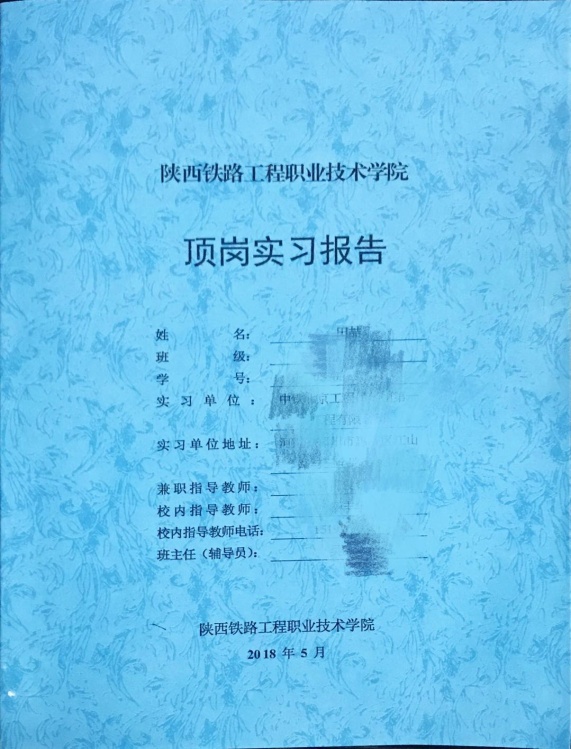                                                   编制人：苏开拓    审核人：陈   辉  时间：2023年6月附件：陕西铁路工程职业技术学院岗位实习报告陕西铁路工程职业技术学院20  年   月说    明1.周报、月报、总结以电子版形式书写，提前岗位实习学生从岗位实习开始之日起撰写周报、月报，其他学生从2023-2024学年第二学期开学起撰写周报、月报。2.实习周报每周填写一次，字数不少于150，实习月报每月填写一次，字数不少于500字，实习总结正文内容不少于3000字。3.岗位实习结束后，由企业兼职指导教师在“实习考核表”中做出评价，然后将完整的手册交由校内指导教师审阅。4.校内实习指导教师根据岗位实习过程性材料，评定岗位实习最终成绩。5.岗位实习结束后按照目录顺序进行装订，统一为A4左侧单面胶装，封面为蓝色铜版纸，其余为70K打印纸。6.岗位实习成绩是教学计划内的一门重要课程，请认真对待，务必完整、详实填写并及时提交，否则影响正常毕业。目   录1. 陕西铁路工程职业技术学院岗位实习任务书及指导书2. 陕西铁路工程职业技术学院学生岗位实习综合考评表3. 陕西铁路工程职业技术学院学生岗位实习企业评价表4. 陕西铁路工程职业技术学院岗位实习总结5. 陕西铁路工程职业技术学院学生岗位实习周报6. 陕西铁路工程职业技术学院学生岗位实习月报陕西铁路工程职业技术学院岗位实习任务书及指导书XXXX XXXX XXXX XXXX （可根据实际情况自行拟定完成）。陕西铁路工程职业技术学院岗位实习综合考评表陕西铁路工程职业技术学院岗位实习企业评价表院（部）：                                                       日期：                注：此表由企业指导教师填写并按百分制给定成绩，由校内指导教师录入习讯云岗位实习管理平台。企业指导教师签字：单位盖章：           年    月   日陕西铁路工程职业技术学院岗位实习总结一、实习情况概况（三号，黑体）1．实习具体名称、性质（四号，黑体）正文（四号，仿宋）2．实习时间（四号，黑体）正文（四号，仿宋）3．实习单位、地点、岗位（四号，黑体）正文（四号，仿宋）4．实习目的（四号，黑体）正文（四号，仿宋）二、实习内容及过程（三号，黑体）正文（四号，仿宋）三、实习收获与体会（三号，黑体）正文（四号，仿宋）实习周报、月报另附。四、建议（三号，黑体）正文（四号，仿宋）五、附录（三号，黑体）正文（四号，仿宋）陕西铁路工程职业技术学院岗位实习周报记录日期：            注：该表由学生每周报录一张，统一用中性笔填写，“编号”按照实习周次进行排序，本周的其他需要记录内容在“其他”栏内填写。根据需要可按本表格式加页。陕西铁路工程职业技术学院岗位实习月报记录日期：            注：该表由学生每月撰写一次，统一用中性笔填写，“编号”按照实习月次进行排序，本周的其他需要记录内容在“其他”栏内填写。根据需要可按本表格式加页。序号学生班级及姓名指导教师1物流3211班王智慧（18710473238）1安昌、蔡文文、程昊天、陈国栋、陈梦蝶、樊博、范文静王智慧（18710473238）1共7人王智慧（18710473238）2物流3211班陈辉（18629538813）2冯旭东、耿晗郁、郭琛琦、韩雨露、姬晓晨、雷家欢、李江、李佳欣、李莹、李媛媛陈辉（18629538813）2共10人陈辉（18629538813）3物流3201班何彤（13237152736）3刘李花、刘小琳、刘雅馨、吕静薇、马家怡、南宣里、秦婷、秦雨彤、任熙、盛璟璟、沈涵驰、师佳琦、孙敏娜、唐明玉、王梦喆、王奇龙、王怡珍、武欣、薛博、许新月、严六丁、云彦祯、张嘉豪、张嘉琪、张天赐、张文清、张心如、赵俊熙、周佳晨何彤（13237152736）3共29人何彤（13237152736）内   容内   容截止时间指导教师安排；分发岗位实习任务书指导书指导教师安排；分发岗位实习任务书指导书2023年7月岗位实习资料岗位实习资料按顺序全部装订，并附上统一蓝色封面，上交指导教师（可邮寄：邮编714000，陕西铁路工程职业技术学院管理学院物流教研室  xxx老师）2024年6月物流管理岗位顶岗工作项目1：物流现场熟悉（10%）任务1：公司概况的熟悉（50%）项目内权重物流管理岗位顶岗工作项目1：物流现场熟悉（10%）任务2：安全教育和相关规章制度学习（50%）项目内权重物流管理岗位顶岗工作项目2：物流管理业务系统（15%）任务1：熟悉业务平台系统（33.3%）项目内权重物流管理岗位顶岗工作项目2：物流管理业务系统（15%）任务2：仓储平台（33.3%）项目内权重物流管理岗位顶岗工作项目2：物流管理业务系统（15%）任务3：采购平台（33.3%）项目内权重物流管理岗位顶岗工作项目3：仓储与配送管理（30%）任务1：货物验收入库（20%）项目内权重物流管理岗位顶岗工作项目3：仓储与配送管理（30%）任务2：货物在库保管（20%）项目内权重物流管理岗位顶岗工作项目3：仓储与配送管理（30%）任务3：出库分拣（20%）项目内权重物流管理岗位顶岗工作项目3：仓储与配送管理（30%）任务4：补货作业（20%）项目内权重物流管理岗位顶岗工作项目3：仓储与配送管理（30%）任务5：出库理货（20%）项目内权重物流管理岗位顶岗工作项目4：运输管理（20%）任务1：运输路线优化（20%）项目内权重物流管理岗位顶岗工作项目4：运输管理（20%）任务2：运输方案设计（20%）项目内权重物流管理岗位顶岗工作项目4：运输管理（20%）任务3：运输组织（60%）项目内权重物流管理岗位顶岗工作项目5：物流成本管理（25%）任务1. 成本数据汇总（20%）项目内权重物流管理岗位顶岗工作项目5：物流成本管理（25%）任务2.成本数据分析（40%）项目内权重物流管理岗位顶岗工作项目5：物流成本管理（25%）任务3.分析结果应用（40%）项目内权重姓          名：班          级：学          号：实习单位：实习单位地址：兼职指导教师：校内指导教师：校内指导教师电话：班主任（辅导员）：姓名学号专业班级岗位实习单位岗位实习单位岗位实习单位考  评  点考  评  点考  评  点考  评  点考  评  点考  评  点考  评  点评  价  分评  价  分评  价  分评  价  分工作纪律及考勤情况        （20分）工作纪律及考勤情况        （20分）工作纪律及考勤情况        （20分）工作纪律及考勤情况        （20分）工作纪律及考勤情况        （20分）工作纪律及考勤情况        （20分）工作纪律及考勤情况        （20分）工作成绩和表现            （20分）工作成绩和表现            （20分）工作成绩和表现            （20分）工作成绩和表现            （20分）工作成绩和表现            （20分）工作成绩和表现            （20分）工作成绩和表现            （20分）专业技能及岗位技术运用情况（20分）专业技能及岗位技术运用情况（20分）专业技能及岗位技术运用情况（20分）专业技能及岗位技术运用情况（20分）专业技能及岗位技术运用情况（20分）专业技能及岗位技术运用情况（20分）专业技能及岗位技术运用情况（20分）工作态度和积极性          （15分）工作态度和积极性          （15分）工作态度和积极性          （15分）工作态度和积极性          （15分）工作态度和积极性          （15分）工作态度和积极性          （15分）工作态度和积极性          （15分）工作沟通和团队合作能力    （15分）工作沟通和团队合作能力    （15分）工作沟通和团队合作能力    （15分）工作沟通和团队合作能力    （15分）工作沟通和团队合作能力    （15分）工作沟通和团队合作能力    （15分）工作沟通和团队合作能力    （15分）主动联系学校并经常汇报沟通（10分）主动联系学校并经常汇报沟通（10分）主动联系学校并经常汇报沟通（10分）主动联系学校并经常汇报沟通（10分）主动联系学校并经常汇报沟通（10分）主动联系学校并经常汇报沟通（10分）主动联系学校并经常汇报沟通（10分）校内指导教师评定成绩校内指导教师评定成绩校内指导教师评定成绩校内指导教师评定成绩校内指导教师评定成绩校内指导教师评定成绩校内指导教师评定成绩内指导教师评分（60%）内指导教师评分（60%）平时成绩（20%）此部分由习讯云岗位实习平台根据学生签到、周报、月报等完成情况综合评定。平时成绩（20%）此部分由习讯云岗位实习平台根据学生签到、周报、月报等完成情况综合评定。平时成绩（20%）此部分由习讯云岗位实习平台根据学生签到、周报、月报等完成情况综合评定。平时成绩（20%）此部分由习讯云岗位实习平台根据学生签到、周报、月报等完成情况综合评定。企业指导教师评分（20%）企业指导教师评分（20%）企业指导教师评分（20%）企业指导教师评分（20%）总岗位实习总评成绩（百分制）根据以上考核，该生岗位实习课程评定为：        （优秀、良好、合格、不及格）。备注：优秀：x≥85；良好：85>x≥75；合格：75>x≥60；不及格：x<60。校内指导教师签字：院（部）盖章：          年   月   日  根据以上考核，该生岗位实习课程评定为：        （优秀、良好、合格、不及格）。备注：优秀：x≥85；良好：85>x≥75；合格：75>x≥60；不及格：x<60。校内指导教师签字：院（部）盖章：          年   月   日  根据以上考核，该生岗位实习课程评定为：        （优秀、良好、合格、不及格）。备注：优秀：x≥85；良好：85>x≥75；合格：75>x≥60；不及格：x<60。校内指导教师签字：院（部）盖章：          年   月   日  根据以上考核，该生岗位实习课程评定为：        （优秀、良好、合格、不及格）。备注：优秀：x≥85；良好：85>x≥75；合格：75>x≥60；不及格：x<60。校内指导教师签字：院（部）盖章：          年   月   日  根据以上考核，该生岗位实习课程评定为：        （优秀、良好、合格、不及格）。备注：优秀：x≥85；良好：85>x≥75；合格：75>x≥60；不及格：x<60。校内指导教师签字：院（部）盖章：          年   月   日  根据以上考核，该生岗位实习课程评定为：        （优秀、良好、合格、不及格）。备注：优秀：x≥85；良好：85>x≥75；合格：75>x≥60；不及格：x<60。校内指导教师签字：院（部）盖章：          年   月   日  根据以上考核，该生岗位实习课程评定为：        （优秀、良好、合格、不及格）。备注：优秀：x≥85；良好：85>x≥75；合格：75>x≥60；不及格：x<60。校内指导教师签字：院（部）盖章：          年   月   日  根据以上考核，该生岗位实习课程评定为：        （优秀、良好、合格、不及格）。备注：优秀：x≥85；良好：85>x≥75；合格：75>x≥60；不及格：x<60。校内指导教师签字：院（部）盖章：          年   月   日  根据以上考核，该生岗位实习课程评定为：        （优秀、良好、合格、不及格）。备注：优秀：x≥85；良好：85>x≥75；合格：75>x≥60；不及格：x<60。校内指导教师签字：院（部）盖章：          年   月   日  根据以上考核，该生岗位实习课程评定为：        （优秀、良好、合格、不及格）。备注：优秀：x≥85；良好：85>x≥75；合格：75>x≥60；不及格：x<60。校内指导教师签字：院（部）盖章：          年   月   日  根据以上考核，该生岗位实习课程评定为：        （优秀、良好、合格、不及格）。备注：优秀：x≥85；良好：85>x≥75；合格：75>x≥60；不及格：x<60。校内指导教师签字：院（部）盖章：          年   月   日  姓名学号专业班级考   评   点考   评   点考   评   点考   评   点考   评   点评  价  分评  价  分个人品格待人接物谦和有礼待人接物谦和有礼待人接物谦和有礼2分个人品格具有良好沟通表达能力具有良好沟通表达能力具有良好沟通表达能力3分个人品格与同事保持良好互动关系与同事保持良好互动关系与同事保持良好互动关系2分个人品格对工作环境的适应能力对工作环境的适应能力对工作环境的适应能力3分劳动态度主动协助工序人员作业主动协助工序人员作业主动协助工序人员作业3分劳动态度主动清洁自己的工作区域主动清洁自己的工作区域主动清洁自己的工作区域3分劳动态度重视服装仪容重视服装仪容重视服装仪容1分劳动态度有安全意识，不违章作业有安全意识，不违章作业有安全意识，不违章作业5分技能发挥主动学习工作相关知识主动学习工作相关知识主动学习工作相关知识5分技能发挥对派任工作能很快进入状态对派任工作能很快进入状态对派任工作能很快进入状态5分技能发挥能按照规定程序操作能按照规定程序操作能按照规定程序操作8分技能发挥操作规范熟练，技能不断提高操作规范熟练，技能不断提高操作规范熟练，技能不断提高10分技能发挥服务质量符合要求服务质量符合要求服务质量符合要求6分技能发挥工作有创新工作有创新工作有创新8分纪律性能按时出勤能按时出勤能按时出勤10分纪律性服从工作安排，按时完成任务服从工作安排，按时完成任务服从工作安排，按时完成任务10分纪律性虚心接受企业人员指导虚心接受企业人员指导虚心接受企业人员指导8分纪律性遵守单位规章管理制度遵守单位规章管理制度遵守单位规章管理制度8分企业指导教师评定成绩企业指导教师评定成绩企业指导教师评定成绩企业指导教师评定成绩企业指导教师评定成绩时 间年  月  日—     年  月  日本周工作主要内容工作、学习和生活的主要收获与体会（字数不得少于150字）与校内指导教师联系情况本周是否和校内指导教师沟通？   有（  ）      没有（  ）沟通的具体方式：现场交流（  ） 互联网（  ） 电话（  ） 实习平台（  ）微信（  ）    其他（  ）       主要内容：与班主任（辅导员）联系情况本周是否和班主任（辅导员）沟通？   有（  ）      没有（  ）沟通的具体方式：现场交流（  ） 互联网（  ） 电话（  ） 实习平台（  ）微信（  ）    其他（  ）       主要内容：其他周报评分：批阅评语：起止时间年  月  日—     年  月  日岗位或工作内容是否变动及变动情况对本月主要工作（或学习）内容描述、总结、自我评价，并写出心得体会、实习工作或教学工作建议等。对本月主要工作（或学习）内容描述、总结、自我评价，并写出心得体会、实习工作或教学工作建议等。